CCaesar and Cleopatra: George Bernard Shaw
Can India Grow Without Bharat : Shankar Acharya
Cancer Ward: Alexander Solzhenitsyn
Candida: George Bernard Shaw 
Candide: Voltaire

Candle in the Wind: Alexander Solzhenitsyn
Canvas of Life : Sheila Gujral 
Caravans: James A. Michener 
Carnage By Angels: Y P. Singh 
CBK : Graeme Wilson
Cell: Stephen King
Centennial: James lvIichener 
Chaitali : R. N. Tagore
Chakori : Chandrasekhar Kamba 
Chance: Joseph Conrad
Chandalika : Rabindranath Tagore
Charisma & Cannon–Essays on the Religious History of Subcontinent: Vasudha Dalmia, Angelika Malinar and Marcin Christ
Chemmeen : Thakazhi Sivasankara Pillai 
Chikaveera Rajendra : Masci Venkatesh Iyengar
Child and Law in India: K. Chandru, Geeta Ramaseshan and Chandra Thanikachalam 
Child Who Never Grew: Pearl S. Buck
Childe Harold's Pilgrimage: George Byron 
Childhood: Maxim Gorky
Children and Human Rights: S. K. Pachuri
Children in Globalising India– Challenging Our Conscience: Enkashi Ganguly Thukral
Children of Gebelawi : Naquib Mahfouz 
Children of the Sun: Maxim Gorky 
China, the World and India: Mira Sinha Bhattacharjee 
China's Watergate: Leo Goodstadt 
China–Past and Present: Pearl S. Buck
Chinese Betrayal: B. N. Mullick 
Chithirappaavai : P. V. Akilandam 
Chithrangada: R. N. Tagore
Chitra: Rabindranath Tagore
Choma's Drum: K. Shivaram Karanth 
Christabel : Samuel Taylor Coleridge 
Christmas Tales: Charles Dickens 
Chronicle of a Death Foretold: Gabriel Garcia Marquez
Circle of Reason: Amitav Ghosh
City of Joy: Dominique Lapierre
City of Saints: Sir Richard Burton
City of the Yellow Devil: Maxim Gorky
Clear Light of Day: Anita Desai 
Climate of Treason: Andrew Boyle
Clockwork Orange: Anthony Burgess 
Cold Street: Paul Carson
Colonel Sun: Kingsley Amis
Comedy of Errors: William Shakespeare
Common Sense: Thomas Paine 
Communalism-Handled with a Difference: Daniel Steel
Communist Manifesto: Karl Marx
Comus : John Milton
Confessions: J. J. Rousseau
Confessions of a Lover: Mulk Raj Anand
Confessions of an Inquiring Spirit: Samuel Taylor Coleridge
Confessions of a Swadeshi Reformer–My Years as Finance Minister :Yashwant Sinha
Confrontation with Pakistan: Gen. B. M. Kaul
Conquest of Happiness: Bertrand Russell 
Conquest of Self: M. K. Gandhi
Considerations on Representative Government: John Stuart Mill
Continent of Circe: Nirad C. Chaudhuri
Corporate Governance, Economic Reforms & Development: Darryl Reed and Sanjoy Mukherjee
Count Your Chickens Before They Hatch: Arindam Chaudhuri 
Court Dancer: Rabindranath Tagore 
Courts and Their Judgements: Arun Shourie
Coverly Papers: Joseph Addison 
Creation: Gore Vidal
Crescent Moon: Rabindranath Tagore 
Crescent Over Kashmir: Anil Maheshwari
Cricket on the Hearth: Charles Dickens
Crime & Money Laundering: Jyoti Trehan
Crime and Punishment: Fyodor M. Dostoevsky
Crisis into Chaos :E.M.S. Narnboodiripad
Critical Mass: William E. Burrows 
Crossing the River: Caryl Phillips 
Crossing the Rubicon : C. Raja Mohan 
Crossing the Threshold of Hope: Pope John Paul II
Cry, My Beloved Country: Alan Paton 
Cuckold: Kiran Nagar Kar
Culture and Anarchy: Matthew Arnold 
Culture in the Vanity Bag: Nirad C. Chaudhuri
Curtain Raisers: K. Natwar Singh

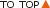 DDamsel in Distress: P G. Wodehouse
Dancing with the Devil: Rod Barker
Dangling Man: Saul Bellow
Daniel Deronda : George Eliot
Dark Debts: Karen Hall
Dark Home Coming: Eric Lustbader 
Dark Side of Camelot: Seymour Hersh 
Darkness at Noon: Arthur Koestler
Das Kapital : Karl Marx
Dashkumar Charitam : Dandi
Dateline Kargil : Gaurav C. Samant 
Daughter of the East: Benazir Bhutto 
David Copperfield: Charles Dickens 
Days of Grace: Arthur Ashe & Arnold Rampersad
Days of His Grace: Eyvind Johnson 
Days of My Years: H. P. Nanda
De Profundis : Oscar Wilde
Dean's December: Saul Bellow
Death and Mter : Annie Besant
Death Be Not Proud: John Gunther 
Death in the Casde : Pearl S. Buck 
Death in Venice: Thomas Maim
Death of a City: Amrita Pritam
Death of a Patriot: R. E. Harrington 
Death of a President: William Manchester
Death on the Nile: Agatha Christie 
Death Under Sail: C. P. Snow 
Death–The Supreme Friend: Kakasaheb Kalelkar
Debacle : Emile Zola
Decameron : Giovanni Boccaccio
Decline and Fall of Indira Gandhi : D. R. Mankekar and Kamala Mankekar
Decline and Fall of the Roman Empire: Edward Gibbon
Decline of the West: O' Spengler
Democracy Means Bread and Freedom: Piloo Mody
Democracy Redeemed: V. K. Narsimhan
Democratic Governance in India–Challenges of Poverty, Development & Identity: Nirja Gopal Jayal & Sudha Pai
Descent of Man: Charks Darwin 
Deserted Village: Oliver Goldsmith 
Detective: Arthur Hailey
Devdas : Sharat Chandra Chatterjee 
Development and Nationhood–Essays in the Political Economy of South Asia: Meghnad Desai
Development As Freedom: Amartya Sen
Development Banks-Infrastructure and Industrial Output: Prakash Salvi
Development with Dignity-A Case for Full Employment: Amit Bhaduri
Devi–The Great Goddess: Vidya Dahejia
Dharamashastra : Manu
Dialogue With Death: Arthur Koestler 
Dialogue With Pakistan: S. G. Kashika 
Diana Versus Charles: James Whitaker 
Diana–Her Time Story in Her Own Words: Andrew Martin
Diana–Princess of Wales: A Tribute: Tim Graham
Diana–The Story So Far: Julia Donelli 
Diana–The True Story: Andrew Morton
Die Blendung : Elias Canetti
Differentiate or Die: Jack Trout & Steve Rivkin .
Difficult Daughters: Manju Kapoor
Dilemma of Our Time: Harold Joseph La ski
Diplomacy: Henry Kissinger
Diplomacy and Disillusion: George Urbans
Diplomacy for the Next Century: Abba Eban
Diplomacy in Peace and War: J. N. Kaul
Disappearing Acts: Terry McMillan 
Discovery of India : Jawahadal Nehru
Disgrace: J. M. Coetzee
Distant Drums: Manohar Malgonkar 
Distant Neighbours : Kuldip Nayar
Divine Comedy: A. Dante
Divine Life: Swami Sivananda
Doctor Faustus: Christopher Marlowe 
Doctor's Dilemma: George Bernard Shaw
Dolly–The Birth of a Clone: Jina Kolata
Don Juan: George Byrqn
Don Quixote: Saavedra Miguel de Cervantes
Don't Laugh–We are Police: Bishan Lal Vohra
Double Betrayal: Paula R. Newburg 
Double Tongue: William Golding
Dr. Jekyll and Mr. Hyde: Robert Louis Stevenson
Dr. Zhivago : Boris Pasternak
Dragon's Teeth: U. B. Sinclair
Dream of Fair to Middling Women: Samuel Beckett
Dreams,Roses and Fire :Eyvind Johnson
Drogon's Seed: Pearl S. Buck 
Drunkard: Emile Zola
Dude, Where's My Country? : Michael Moore
Durgesh Nandini : Bankim Chandra Chatterjee
Dust to Dust: Tami Hoag
Dynamics of Social Change: Chandra Shekhar
Dynasties of India and Beyond–Pakistan, Sri Lanka and Bangladesh: lnder Malhotra